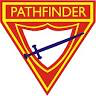 South England ConferenceDrum & Percussion Honour Practical Test Test Date: Sunday 23rd December 2018 | 10.00-12.00 | The Advent CentreIt is not necessary to have already passed the theory part prior to doing the practical. Both the theory and practical are however required in order to attain the honour. This practical test is an individual test conducted in the presence of two officers. The test lasts for no longer than 10 minutes.Please fill in the names of those members from your club planning to attend.Please email this completed form by 17th December to nbryan@secadventist.org.uk.Club NameLeader’s NameContact No.Email AddressFirst NameSurnameRetake?InstrumentYes       No Yes       No Yes       No Yes       No Yes       No Yes       No Yes       No Yes       No Yes       No Yes       No Yes       No Yes       No 